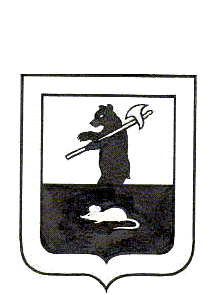 АДМИНИСТРАЦИЯ   ГОРОДСКОГО   ПОСЕЛЕНИЯ   МЫШКИНПОСТАНОВЛЕНИЕг.Мышкин26.02.2021                                                                                                                     № 38        В соответствии с  Федеральным законом от 06.10.2003 № 131-ФЗ «Об общих принципах организации местного самоуправления в Российской Федерации», руководствуясь Уставом городского поселения Мышкин Мышкинского муниципального района Ярославской области, на основании постановления Администрации городского поселения Мышкин от 27.02.2019 №30 «Об утверждении положения о размещении нестационарных торговых  объектов на территории городского поселения Мышкин, положения  о порядке проведения аукциона на право заключения Договора на  размещение нестационарного торгового объекта, формы Договора на размещение нестационарного торгового объекта (в редакции  от 10.02.2020 № 28)»,ПОСТАНОВЛЯЕТ:           1. Провести аукцион на право размещения нестационарного торгового объекта, расположенного по адресу: г.Мышкин, ул. Успенская, у дома № 23           2. Установить: - начальную цену предмета  аукциона 80931(Восемьдесят тысяч девятьсот тридцать один рубль);-  размер задатка:  10%  от  начальной цены, что  составляет 8093,10 (Восемь тысяч девяносто три рубля) десять копеек.  3. Единой комиссии по проведению конкурсов или аукционов на право заключения договоров аренды, договоров  безвозмездного пользования, договоров доверительного управления имуществом, иных договоров, предусматривающих переход прав в отношении имущества, находящегося в муниципальной собственности городского поселения Мышкин, провести  все  необходимые  действия  по  проведению  аукциона.  4. Разместить, не менее чем за двадцать пять дней до дня проведения аукциона, извещение о проведении аукциона  на официальном сайте Администрации городского поселения Мышкин www.gorodmyshkin.ru     в  информационно - телекоммуникационной  сети   «Интернет»,  а так же опубликовать извещение  о  проведении  аукциона  в  газете  «Волжские зори».         5.  Контроль  за  исполнением  настоящего  постановления  оставляю за собой.           6.  Настоящее постановление  вступает в  силу  с  момента  подписания.Глава   городскогопоселения   Мышкин                                                                            Е.В.ПетровО  проведении  аукциона  на право  размещения нестационарного торгового объекта 